Term 5, Wk 4, Lesson 2, Y11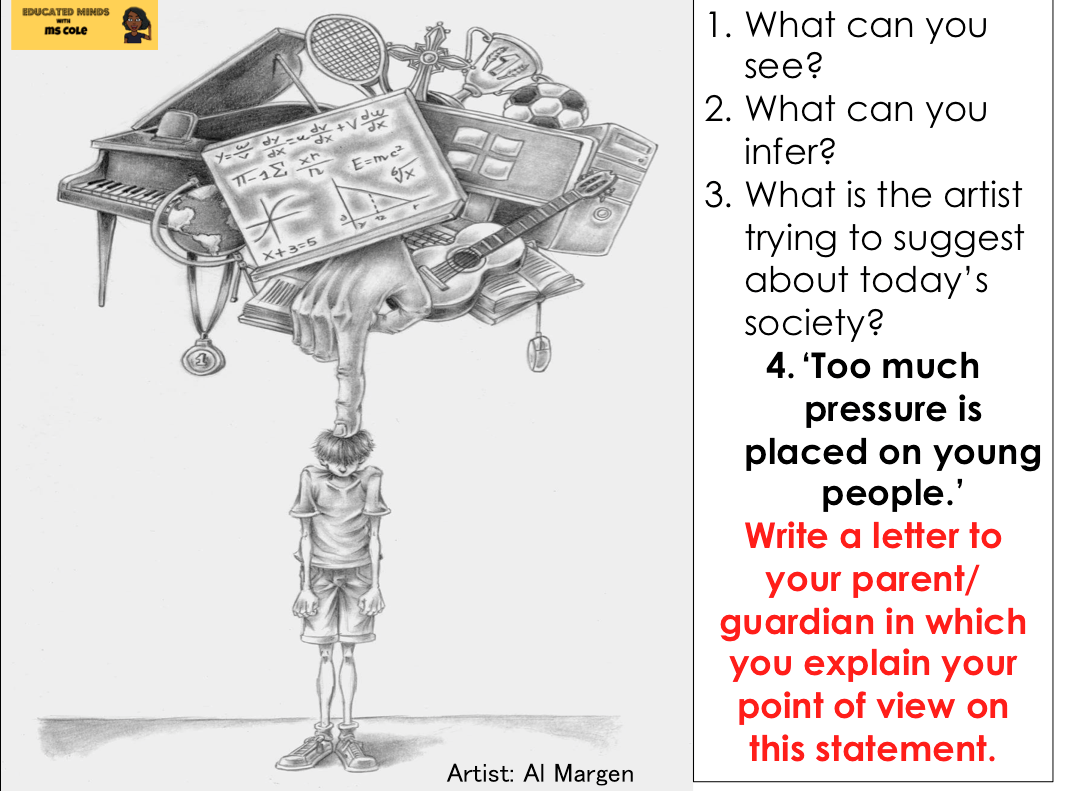 Language Paper 2